познавательной активности и умственного напряжения детей, проводится в первую половину дня и в дни наиболее высокой работоспособности детей (вторник, среда). Для профилактики утомления непосредственно-образовательная деятельность познавательной направленности чередуются непосредственно образовательной деятельностью художественно-эстетического направления.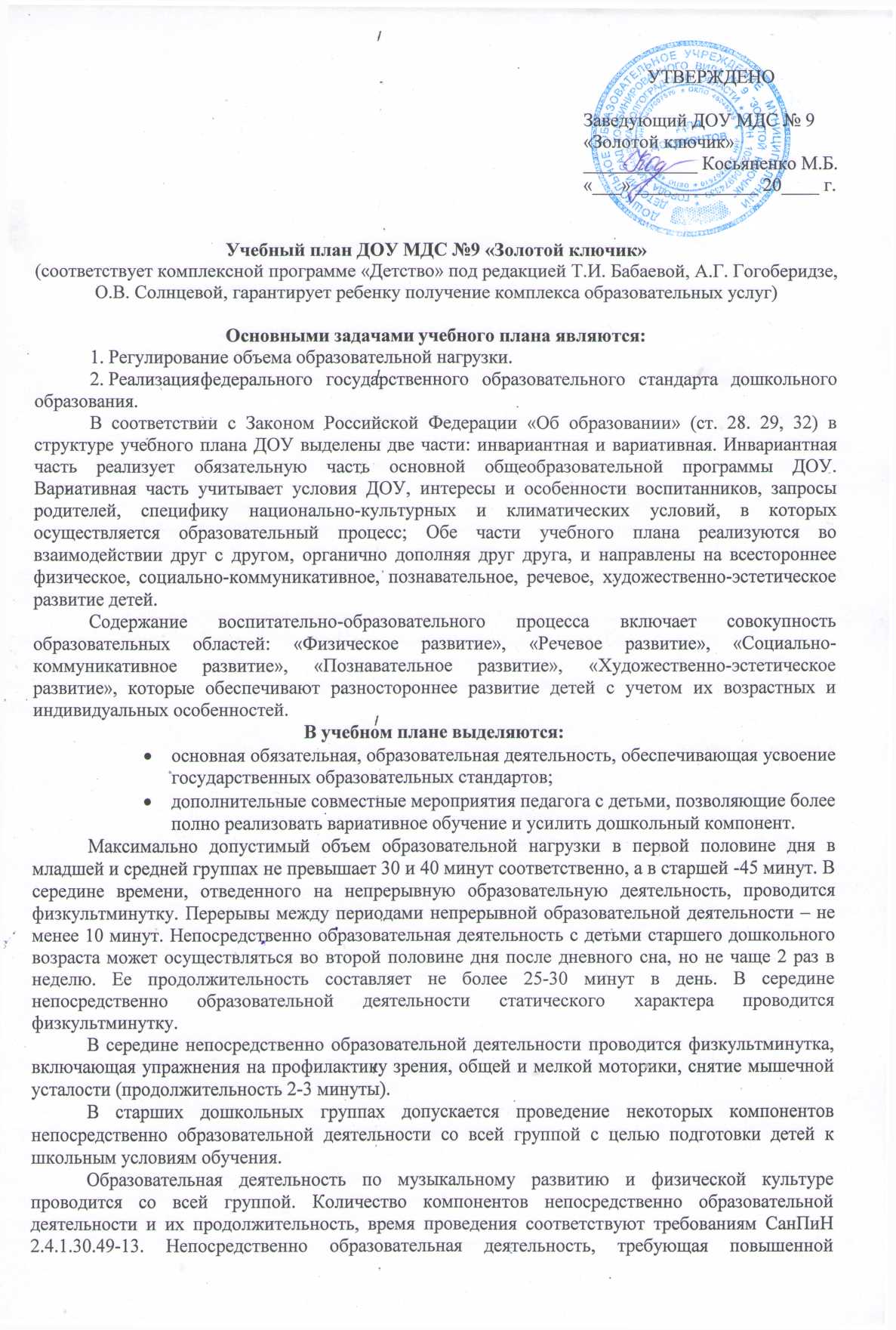 Музыкальное развитие детей в ДОУ осуществляет музыкальный руководитель, физическое развитие – инструктор по физической культуре, организация плавания осуществляется инструктором по физической культуре плавательного бассейна.В середине учебного года (с 26 декабря по 10 января) для детей дошкольного возраста организуются каникулы. В дни каникул организуется деятельность педагога с детьми эстетического и оздоровительного циклов. В летний период организуются подвижные и спортивные игры, праздники, экскурсии и т.д., увеличивается продолжительность прогулок.С целью оздоровления детей, укрепления их здоровья в младших и дошкольных группах с целью реализации компонента ДОУ инструктором по физической культуре плавательного бассейна проводится организация плавания.Объем непосредственно образовательной деятельности в неделю дан в инвариантной и вариативной частях учебного плана для каждой возрастной группы.Примечание:1. Воспитательно-образовательная деятельность строится на основе общеобразовательной программы дошкольного образования, рабочих программ и календарного планирования.2. Образовательная деятельность осуществляется в процессе организации различных компонентов детской деятельности (игровой, коммуникативной, трудовой, познавательно-исследовательской, продуктивной, музыкально-художественной, чтение) с учетом принципа интеграции образовательных областей («Физическое развитие», «Социально-коммуникативное развитие».«Познавательное развитие», «Речевое развитие», «Художественно-эстетическое развитие»),3. Физическое развитие детей по направлению осуществляется через реализацию образовательной области соответственно в организованной образовательной деятельности по физическому развитию детей, проводится 2 раза в неделю (инструктором по физической культуре/воспитателем) в спортивном зале, а также через интеграцию образовательных областей «Социально-коммуникативное развитие», «Познавательное развитие», «Речевое развитие», «Художественно-эстетическое развитие».Организация плавания осуществляется 1 раз в неделю в дошкольных группах инструктором по физической культуре плавательного бассейна.4. Художественно-эстетическое развитие дошкольников осуществляется через реализацию образовательной области соответственно: рисование проводится преподавателем изодеятельности 1 раз в неделю во всех дошкольных группах. Остальные виды продуктивной деятельности проводятся воспитателем: лепка/аппликация - чередуются между собой, конструирование во II младшей группе, средней группе проводится в режиме дня в различных вариантах (в самостоятельной, в совместной деятельности), в старшей, подготовительной группах - 1 раз в неделю в организованной деятельности.Музыкальное развитие осуществляется музыкальным руководителем 2 раза в неделю в дошкольных группах, в I младших группах 1 раз в неделю, а также через интеграцию образовательных областей и организацию самостоятельной музыкальной деятельности.5. Речевое развитие осуществляется в форме организованной деятельности 1 раз в неделю во всех возрастных группах, чтение художественной литературы - 1 раз в 2 недели.6. Познавательноеразвитие направлено на развитие любознательности, познавательной мотивации в различных видах деятельности, осуществляется воспитателем, педагогом-психологом.7. Региональный компонент осуществляется через реализацию образовательных областей: «Физическое развитие» (игры Поволжья), «Социально-коммуникативное развитие» (краеведение), «Познавательное развитие» (приобщение к культурно-историческим и экологическим ценностям родного края), «Речевое развитие» (музейная педагогика, фольклор), «Художественно-эстетическое развитие» (праздники народного календаря, творчество народных мастеров) в младшей, средней, старшей группах в самостоятельной, в совместной деятельности, в подготовительной группе - в организованной деятельности, чередуется с чтением художественной литературы .8. Социально-коммуникативное развитие детей осуществляется через реализацию образовательной области соответственно их интеграцию образовательных областей «Познавательное развитие», «Речевое развитие», «Художественно-эстетическое развитие».Тематика недель включает в себя познание себя, предметного и социального мира, освоение безопасного поведения, приобщение к духовно-нравственным ценностям.9. Общественно-полезный труд воспитанников старшей группы проводится в форме самообслуживания (дежурства по столовой, сервировка столов, помощь в подготовке к образовательной деятельности, уход за комнатными растениями и т.п.). Его продолжительность не превышает 20 минут в день.Максимальное количество организованной образовательной деятельности в первую половину дня не превышает трех.В ходе организованной образовательной деятельности статического характера проводится физкультминутка10. Во вторую половину дня организованной образовательная деятельность в старшей группе проводится 2 раза в неделю.ООВиды деятельностиIмладшаяIIмладшаяСредняяСтаршаяПодготовительнаяОбязательная частьОбязательная частьОбязательная частьОбязательная частьОбязательная частьОбязательная частьОбязательная частьПознавательноеразвитиеПознавательная:РЭМП (сенсорика)ПознавательноисследовательскаяРазвивающие занятия с психологом1110,510,5111111РечевоеРазвитиеСоциально-коммуникатив.развитиеКоммуникативная: Развитие речи Чтение худ.лит-рыОбучение грамотеКоммуникативная:(социализация в процессеигровой, познават., труд.деят-ти, ОБЖ)110,510,510,5110,51РечевоеРазвитиеСоциально-коммуникатив.развитиеКоммуникативная: Развитие речи Чтение худ.лит-рыОбучение грамотеКоммуникативная:(социализация в процессеигровой, познават., труд.деят-ти, ОБЖ)10,50,511РечевоеРазвитиеСоциально-коммуникатив.развитиеКоммуникативная: Развитие речи Чтение худ.лит-рыОбучение грамотеКоммуникативная:(социализация в процессеигровой, познават., труд.деят-ти, ОБЖ)ЧередуютсяЧередуютсяЧередуютсяЧередуютсяРечевоеРазвитиеСоциально-коммуникатив.развитиеКоммуникативная: Развитие речи Чтение худ.лит-рыОбучение грамотеКоммуникативная:(социализация в процессеигровой, познават., труд.деят-ти, ОБЖ)ФизическоеразвитиеДвигательная22222ХудожественноэстетическоеразвитиеИзобразительная:РисованиеЛепка/аппликацияКонструированиеМузыкальная11I0,5/0,510,5/0,510,5/0,5I0,5/0,5ХудожественноэстетическоеразвитиеИзобразительная:РисованиеЛепка/аппликацияКонструированиеМузыкальнаяЧередуютсяЧередуютсяЧередуютсяЧередуютсяХудожественноэстетическоеразвитиеИзобразительная:РисованиеЛепка/аппликацияКонструированиеМузыкальная11221212Вариативная частьВариативная частьВариативная частьВариативная частьВариативная частьВариативная частьВариативная частьФизическоеразвитиеДвигательная (плавание)-1111ПознавательноеразвитиеРеализация регионального компонента (программа «Воспитание маленького волжанина»)0,5ВсегоВсего1010,510,514,515